Publicado en Palma de Mallorca el 23/05/2018 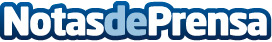 6 ingredientes imprescindibles en cosmética natural, según Trucos de belleza caserosEl 92 % de las mujeres españolas están dispuestas a realizar una mayor inversión en cosmética natural. La miel y el aloe vera son algunos de los ingredientes con más presencia en los productos de cosmética naturalDatos de contacto:Didesco, C.B.http://trucosdebellezacaseros.com605 283 434Nota de prensa publicada en: https://www.notasdeprensa.es/6-ingredientes-imprescindibles-en-cosmetica Categorias: Nacional Baleares Emprendedores Medicina alternativa Consumo Belleza http://www.notasdeprensa.es